REQUIREMENTS FOR ALL JOBS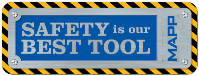 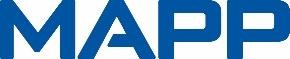 MAPP HSE POLICY AND PROCEDURES MANUALAvailable Online at: www.mappbuilt.com/mappsafetyPHSEP – Generated for the Project by SafetySSSP – For EACH Subcontractor, completed by each Subcontractor, and returned to Safety.PWAs – PRE-WORK ASSESSMENTS from EACHSubcontractor prior to start of work for methods, tools, risk evaluation for particular scopes of work (i.e. framing, concrete, tilt wall, etc.), and returned to Safety.SAFETY DATA SHEETS (SDS) BINDER shall be keptOnsite for duration of project.  All subs shall submit SDSs prior to start of work.ALL SIGNAGE & SUPPLIES TO BE IN PLACE beforeAny work is performed on site.Jobsite SignRequired PPE Sign(s) at Jobsite Entrance Visitor PPEVisitor Orientation/Sign-in Federal & State Labor Posters Fire ExtinguishersFirst Aid StationsEye Wash Station/bottlesFirst Aid Station & Eye Wash Signs Spill Kit Clean-Up MaterialsSpill Kit SignageWEEKLY SAFETY MEETINGS by SiteSuperintendent shall be attended by all site workers and employees. Meeting and Attendance is to be documented. Any person not signing the Meeting Sign-in Sheet “did not attend”.SAFETY OBSERVATION REPORTS (SORS) shall beFilled out 2 per week by all supervisors. Turn into safety department for reporting purposes.TASK SAFETY ANALYSIS (TSA) shall be completed prior to start of ANY work on the jobsite.  The Supervisor (or foreman) shall complete with input from the crew, all shall sign, and if any work changes during the day, it must be added to the TSA, or on a new TSA.  MAPP Superintendent shall review and sign before any work may begin.HOUSEKEEPING is everyone’s responsibility. MAPP adheres to the “Clean as you go” campaign.  Throughout the work day (not week) workers are responsible for cleaning their work area.  MAPP does NOT provide housekeeping for the site.  Each contractor is responsible for his own waste and debris.INCIDENTS, ACCIDENTS and NEAR MISSES are toBe reported immediately to your Supervisor, and to the Project Manager. MAPP HSE is also to be notified:McKinley Bailey (225) 200-7264MAPP WEEKLY HSE INSPECTION CHECKLIST is toBe completed, one per week, and uploaded to the project drive.REQUIRED PPE SHALL BE WORN ON ALL SITES: NO EXCEPTIONSHard Hats Safety GlassesHi-Vis Vest or Shirt (min 4” sleeve) Leather Work BootsLong Work PantsWhen Required: Gloves when handling materials Hearing Protection (noise above 85 db.) Specialized PPE when required